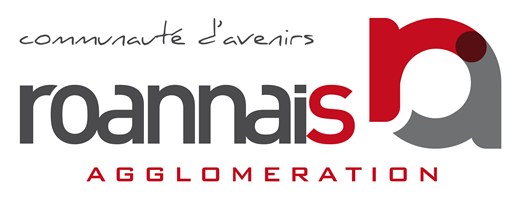 CONSEIL COMMUNAUTAIRESéance publique par diffusion en direct et enregistrement du jeudi 27 mai 2021à 18 h 00Chorum Alain Gilles - rue des Vernes à ROANNE_____ORDRE DU JOURNota bene : Conformément à l’alinéa 1 de l’article 6-II de la Loi n°2020-137 du 14 novembre 2020, autorisant la prorogation de l’état d’urgence sanitaire et portant diverses mesures de gestion de la crise sanitaire, la séance se déroulera sans que le public ne soit autorisé à y assister.Approbation des procès-verbaux des conseils communautaires des 25 février et 
25 mars 2021.ASSEMBLEES1. Exercice des pouvoirs délégués au Président et au bureau – Compte-rendu.FINANCESComptes de gestion 20202. Budget général3. Budget annexe - Locations immobilières4. Budget annexe - Aménagement de zones d’activités économiques5. Budget annexe - Tourisme et loisirs6. Budget annexe - Assainissement7. Budget annexe - Transports publicsComptes administratifs 20208. Budget général9. Budget annexe - Locations immobilières10. Budget annexe - Aménagement de zones d’activités économiques.11. Budget annexe - Tourisme et de loisirs12. Budget annexe - Assainissement13. Budget annexe - Transports publicsReprise et affectation des résultats 202014. Budget général15. Budget annexe - Locations immobilières16. Budget annexe - Aménagement de zones d’activités économiquesDécisions modificatives - Exercice 202117. Budget général – DM118. Budget annexe - Locations immobilières – DM119. Budget annexe - Aménagement de zones d’activités – DM220. Budget annexe - Tourisme et loisirs – DM221. Reprise de provisions – Risque contentieux fournisseurs 22. Neutralisation budgétaire de la dotation aux amortissements de la subvention d’équipement versée au Département pour le Boulevard OuestAMENAGEMENT DU TERRITOIRE23. Syndicat d’Etudes et de Programmation pour l’Aménagement du Roannais (SYEPAR) : Présentation du rapport d’activités et du compte administratif 202024. Syndicat d’Etudes et de Programmation pour l’Aménagement du Roannais (SYEPAR) : Election d’un nouveau représentantSTRATEGIES ET RESSOURCES FONCIERES25. Bilan des acquisitions et des cessions de biens immobiliers - Exercice 2020RESSOURCES HUMAINES26. Comité d'hygiène, de sécurité et des conditions de travail (CHSCT) et comité technique (CT) : désignation des représentantsSAVOIRS, RECHERCHE ET INNOVATION27. Tarifs : Modification de la grille tarifaire du Fablab HABITAT28. Entrée de l’OPH Grand Dijon Habitat dans la Société de coordination SC Amplitudes : Autorisation de cession de parts d’OPHEOR au profit de l’OPH Grand Dijon Habitat29. Dispositif Prime Sortie de Vacance - Opération située 22 rue Emile Noirot à Roanne : attribution d’un fonds de concours à EPORA 30. Dispositif Prime Sortie de Vacance - Opération située 26 rue Emile Noirot à Roanne : attribution d’un fonds de concours à la Ville de RoanneEAU ET ASSAINISSEMENT31. Etude sur le transfert de la compétence Assainissement - Convention de mandat avec la Roannaise de l’Eau, la COPLER et la C-OR32. Convention de financement pour l’extension du réseau d’eaux usées « rue Gilbertès » sur la commune de ROANNE 33. Convention de financement pour l’extension du réseau d’eaux usées « lieu-dit L'Ecluse » sur la commune de MABLY TRANSITION ENERGETIQUE34. Convention d’avances en comptes courants au profit de la société par action simplifiée (SAS) PARC DES VENTS DES NOES35. Fourniture et acheminement de gaz naturel et services associés GAZ 6 - Marché subséquent UGAP n° 20U044-003-001 avec la société GAZ DE BORDEAUX